I- заседание  3-созываҠАРАР                                                                              	   РЕШЕНИЕ19 апрель 2016 й				  № 143			    19 апреля 2016 г.Об утверждении Положения о предоставлении депутатами Совета сельского поселения Усть-Табасский сельсовет муниципального района Аскинский район  Республики Башкортостан сведений о доходах, расходах, об имуществе и обязательствах имущественного характераВ соответствии со статьей 40 Федерального закона от 06 октября 2003 года N 131-ФЗ "Об общих принципах организации местного самоуправления в Российской Федерации" (ред. от 15.02.2016), статьей 12.1 Федерального закона от 25 декабря 2008 года N 273-ФЗ "О противодействии коррупции" (ред. от 15.02.2016), Федеральным законом от 3 декабря 2012 года N 230-ФЗ "О контроле за соответствием расходов лиц, замещающих государственные должности, и иных лиц их доходам" (ред. от 03.11.2015) Совет сельского поселения Усть-Табасский сельсовет муниципального района Аскинский район  Республики Башкортостан   р е ш и л:1. Утвердить Положение о представлении депутатами Совета сельского поселения Усть-Табасский сельсовет муниципального района Аскинский район  Республики Башкортостан сведений о доходах, расходах, об имуществе и обязательствах имущественного характера согласно приложению к настоящему решению.2. Управляющему делами администрации сельского поселения Усть-Табасский сельсовет муниципального района Аскинский район  Республики Башкортостан в установленный срок организовать прием сведений о доходах, расходах, об имуществе и обязательствах имущественного характера депутатов Совета сельского поселения Усть-Табасский сельсовет муниципального района Аскинский район Республики Башкортостан.3. Обнародовать настоящее решение путем размещения на информационном стенде в здании Администрации сельского поселения Усть-Табасский сельсовет муниципального района  Аскинский район по адресу: Республика Башкортостан, Аскинский район, д. Усть-Табаска, улица Гагарина, дом 29. и на официальном сайте сельские поселения: www.ust-tabaska04sp.ru 4. Контроль  исполнения настоящего решения возложить на комиссию Совета сельского поселения Усть-Табасский сельсовет по соблюдению Регламента Совета, статуса и этики депутата.Глава сельского поселения Усть-Табасский сельсовет   муниципального районаАскинский районРеспублики Башкортостан 						Б.Н. ШарифисламовПриложение УТВЕРЖДЕНОрешением Советасельского поселенияУсть-Табасский сельсоветмуниципального района Аскинский район Республики Башкортостанот 19 апреля 2016 года № 142ПОЛОЖЕНИЕ О ПРЕДСТАВЛЕНИИ ДЕПУТАТАМИ СОВЕТА СЕЛЬСКОГО ПОСЕЛЕНИЯ УСТЬ-ТАБАССКИЙ СЕЛЬСОВЕТ МУНИЦИПАЛЬНОГО РАЙОНА АСКИНСКИЙ РАЙОН РЕСПУБЛИКИ БАШКОРТОСТАН СВЕДЕНИЙ О ДОХОДАХ, РАСХОДАХ,ОБ ИМУЩЕСТВЕ И ОБЯЗАТЕЛЬСТВАХ ИМУЩЕСТВЕННОГО ХАРАКТЕРА1. Настоящее Положение устанавливает процедуру представления депутатами Совета сельского поселения Усть-Табасский сельсовет муниципального района Аскинский район  Республики Башкортостан (далее - Депутат):- сведений о своих доходах, об имуществе и обязательствах имущественного характера, сведений о доходах супруги (супруга) и несовершеннолетних детей, об имуществе, принадлежащем им на праве собственности, и об их обязательствах имущественного характера (далее - сведения о доходах);- сведений о своих расходах, а также о расходах своих супруги (супруга) и несовершеннолетних детей по каждой сделке по приобретению земельного участка, другого объекта недвижимости, транспортного средства, ценных бумаг, акций (долей участия, паев в уставных (складочных) капиталах организаций), совершенной им, его супругой (супругом) и (или) несовершеннолетними детьми в течение календарного года, предшествующего году представления сведений, если общая сумма таких сделок превышает общий доход данного лица и его супруги (супруга) за три последних года, предшествующих отчетному периоду, и об источниках получения средств, за счет которых совершены эти сделки (далее - сведения о расходах).2. Сведения о доходах и расходах представляются по утвержденным законодательством формам справок ежегодно не позднее 01 апреля года, следующего за отчетным.3. Депутат представляет ежегодно:а) сведения о своих доходах, полученных за отчетный период (с 1 января по 31 декабря) от всех источников (включая денежное содержание, пенсии, пособия, иные выплаты), а также сведения об имуществе, принадлежащем ему на праве собственности, и о своих обязательствах имущественного характера по состоянию на конец отчетного периода;б) сведения о доходах супруги (супруга) и несовершеннолетних детей, полученных за отчетный период (с 1 января по 31 декабря) от всех источников (включая заработную плату, пенсии, пособия, иные выплаты), а также сведения об имуществе, принадлежащем им на праве собственности, и об их обязательствах имущественного характера по состоянию на конец отчетного периода;в) сведения о своих расходах, а также о расходах своих супруги (супруга) и несовершеннолетних детей по каждой сделке по приобретению земельного участка, другого объекта недвижимости, транспортного средства, ценных бумаг, акций (долей участия, паев в уставных (складочных) капиталах организаций), совершенной им, его супругой (супругом) и (или) несовершеннолетними детьми в течение календарного года, предшествующего году представления сведений, если общая сумма таких сделок превышает общий доход данного лица и его супруги (супруга) за три последних года, предшествующих отчетному периоду, и об источниках получения средств, за счет которых совершены эти сделки.4. Сведения о доходах и расходах подаются в администрацию  сельского поселения Усть-Табасский сельсовет муниципального района Аскинский район  Республики Башкортостан. 5. В случае, если депутат обнаружил, что в представленных им сведениях о доходах и расходах не отражены или не полностью отражены какие-либо сведения либо имеются ошибки, он вправе представить уточненные сведения в течение одного месяца после окончания срока, установленного для их подачи.6. В случае непредставления по объективным причинам депутатом сведений о доходах и расходах супруги (супруга) и несовершеннолетних детей, данный факт подлежит рассмотрению комиссией Сельского поселения Усть-Табасский сельсовет муниципального района Аскинский район  Республики Башкортостан по соблюдению Регламента Совета, статуса и этики депутата.7. Проверка достоверности и полноты сведений о доходах, об имуществе и обязательствах имущественного характера, представленных депутатом в соответствии с настоящим Положением, осуществляется в соответствии с законодательством Российской Федерации и Республики Башкортостан.8. Сведения о доходах и расходах, представляемые депутатом в соответствии с настоящим Положением, являются сведениями конфиденциального характера, если федеральными законами они не отнесены к сведениям, составляющим государственную и иную охраняемую федеральными законами тайну.9. Муниципальные служащие, в должностные обязанности которых входит работа со сведениями о доходах и расходах, обеспечение сохранности сведений, виновные в их разглашении или использовании в целях, не предусмотренных законодательством Российской Федерации, несут ответственность в соответствии с законодательством Российской Федерации.10. В случае непредставления или представления заведомо ложных сведений, указанных в пункте 1 настоящего Положения, депутат несет ответственность в соответствии с действующим законодательством.БАШҠОРТОСТАН РЕСПУБЛИКАҺЫАСҠЫН  РАЙОНЫМУНИЦИПАЛЬ РАЙОНЫНЫҢТАБАҪКЫ−ТАМАҠАУЫЛ СОВЕТЫАУЫЛ  БИЛӘМӘҺЕ СОВЕТЫ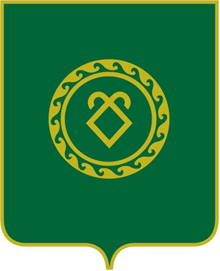 СОВЕТСЕЛЬСКОГО ПОСЕЛЕНИЯУСТЬ-ТАБАССКИЙ СЕЛЬСОВЕТМУНИЦИПАЛЬНОГО РАЙОНААСКИНСКИЙ РАЙОНРЕСПУБЛИКА  БАШКОРТОСТАН